ИСПОЛЬЗОВАНИЕ ЛЭПБУКА ПРИ ПОСТРОЕНИИ ВОСПИТАТЕЛЬНО-ОБРАЗОВАТЕЛЬНОГО ПРОЦЕССА В ОБЛАСТИ «ХУДОЖЕСТВЕННО-ЭСТЕТИЧЕСКОЕ РАЗВИТИЕ» В МУЗЫКАЛЬНОЙ ДЕЯТЕЛЬНОСТИАктуальность использования лэпбука в музыкальном воспитании дошкольниковВведение федерального государственного образовательного стандарта к дошкольному образованию существенно изменило подход к организации музыкальной деятельности дошкольников. Перед нами стоит задача воспитания активного и любознательного поколения, решить которую возможно лишь с поиском нестандартных форм сотрудничества с воспитанниками. Одним из универсальных способов реализации деятельностного подхода в музыкальном воспитании дошкольников, обеспечение сотрудничества и сотворчества взрослых и детей является использование лэпбука.        В дословном переводе с английского языка «Лэпбук» (lapbook)  значит «наколенная книга» (lap – колени, book - книга). Это достаточно новое средство обучения дошкольников, которое может применяться в любой деятельности, в том числе  и в музыкальной.       Если быть точнее, то лэпбук можно отнести к форме организации учебного материала, который ребёнок-дошкольник осваивает и закрепляет. Лэпбук представляет собой картонную папку с различными кармашками, вкладками, мини-книжками и другими интересными окошками,  где в компактном виде представлены все необходимые материалы для освоения той или иной темы. Сама по себе такая папка привлекает детей-дошкольников и позволяет преподнести детям нужный материал в занимательном виде.Лэпбук является универсальным пособием, назначение которого достаточно широко. Он может использоваться в групповой, подгрупповой и индивидуальной работе с детьми по музыкальному воспитанию.Цель использования лепбука: обеспечение активности ребёнка и разнообразия практической деятельности в процессе реализации художественно-эстетического развития дошкольника. Основные задачи:1. Воспитывать умение активно взаимодействовать со сверстниками и взрослыми, участвовать в совместной деятельности.2. Развивать познавательную активность, самостоятельность, инициативность.3. Способствовать развитию мыслительных процессов (анализа, синтеза, логического мышления).4. Побуждать детей самостоятельно, по своему желанию собирать и организовывать информацию.5. Содействовать лучшему пониманию и запоминанию изучаемого материала и применению полученного опыта в новых жизненных ситуациях.Примеры использования лэпбука в музыкальном воспитании (из опыта работы)Активно используетсялэпбук для подгрупповой формы работывкружковой деятельности по музицированию. Небольшойлэпбук изготовлен на каждого ребёнка. В нём имеются разделы, которые необходимы для обучения детей музицированию и освоения основ музыкальной грамоты: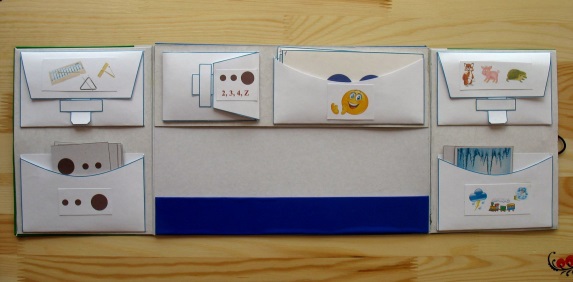 - музыкальные инструменты;- ритмические блоки;- картинки (животные, явления природы, предметы);- обозначения ритма, размера, паузы;- карточки для звукового моделирования;- «Рабочее поле», где ребёнок выкладывает нужные карточки;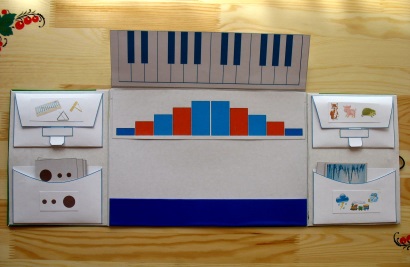 - изображение фортепианной клавиатуры;- звуковысотные лесенки.Кармашки лэпбука наполняются содержанием в соответствии с решаемых на занятии задачами и индвидуальными особенностями дошкольников. Дети, посещающие занятия по музицированию,  имеют разный уровень музыкального развития, поэтому индивидуализация некоторых заданий позволяет освоить материал в соответствии с  возможностями ребёнка. Данные лепбуки применяются нами в работе с детьми двух-трёх возрастов одновременно.Очень удобно использовать лэпбук как форму организации «Центра музыкального развития» на группе, изготовленный в соответствии с возрастными и индивидуальными особенностями детей определённой группы. Представленный ниже лэпбук используется в самостоятельной и совместной музыкальной деятельности детей в группе в режиме дня (старший дошкольный возраст). В его включены: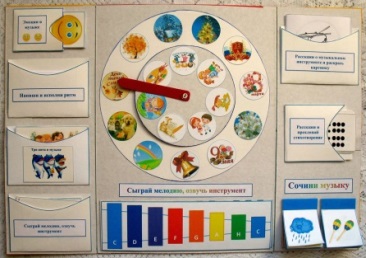 Круги Луллия (малый внутренний круг – виды детской деятельности: слушание, пение, движение, игра на муз.инструментах, чтение стихов, изодеятельность,  творчество;  внешний круг – тематика: день знаний, Новый год, лето, выпускной и т.д.). Круги Луллия позволяют закрепить музыкальный материал, пройденный в течение учебного года, вспомнить пройденное за предыдущий год, «проработать» тему в разных видах детской деятельности.«Эмоции в музыке», «Три кита в музыке» (для слушания музыки).Творческие задания на воспроизведение и сочинение ритма, музыки, озвучивание немых музыкальных инструментов – металлофона и фортепиано.Задания на закрепление знаний о музыкальных инструментах с раскрасками.  Таким образом, используя лэпбук, ребёнок может выбрать интересующие его задания и проявить себя. Возможно как индивидуальное, так и подгрупповое применение.      В средней-старшей группе дети с педагогом изготовили лепбук на тему «Музыкальная мастерская». В ней собраны материалы для ознакомления детей с музыкальными инструментами, размещены игровые упражнения на развитие чувства ритма и звуковысотного слуха, творческие задания на сочинение небольших песенок.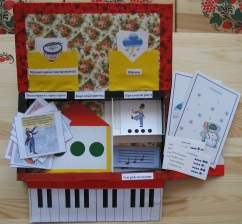 В «Центрах музыкального развития» на группах целесообразно использовать тематический лэпбук: по временам года,  по праздничным и памятным датам («День Победы», «Праздник урожая» и т.д.), по конкретной теме: «Музыкальные инструменты», «Сказка в музыке».     Также лэпбук  используется нами и в детской проектной деятельности. На  данный момент в средней группе № 10 у нас ведётся работа над проектом по музыкальному воспитанию «Колокольцы-бубенцы».  В форме лэпбука организована «Копилка», где дети размещают все свои находки.  Проект основывается на применении ТРИЗ технологии, поэтому  в него вошли такие разделы: - обозначения признаков (жанр,  громкость, темп, тембр,  регистр, материал, принадлежность к п/р миру, размер, вес);- картинки с изображением колокольчиков;- малые литературные формы (загадки, пословицы, стишки, потешки) с использованием колокольчиков;- картотека игр с колокольчиками;- творческие разделы «Раскраски – колокольчики»; «Сочини песенку колокольчика»;- «Исполни ритм».     Педагог совместно с детьми наполняет лэпбук материалами, которые дети приносят из дома. Подключая родителей к процессу наполнения лэпбука, мы активизируем их и делаем участниками образовательных отношений. У детей  активизируются познавательные процессы, они приобретают новые знания, применяют их в разных видах деятельности.Алгоритм изготовления лэпбука по музыкальному воспитаниюОпределение темы,  типа лэпбука (групповой, индивидуальный, подгрупповой), назначение (форма музыкального центра, результат проектной деятельности, дидактическое пособие или игра).Содержание (что дети должны освоить или закрепить, обобщить и т.д.).Выбор формата лэпбука (А4, А3, альбомная или книжная ориентация, количество страниц) и изготовление чертежа- разметки лэпбука (продумывание формы, количества кармашков, окошек, мини-книжек, активных вкладок и т.д. и их расположение).Изготовление всех намеченных элементов.Объединение изготовленных элементов в единую папку-лэпбук.Применение лэпбука в работе  с детьми.Преимущества использования лэпбука:  Лэпбук даёт возможность  обеспечения интеграции различных образовательных областей, объединяя весь материал в единое целое.Благодаря лэпбуку деятельность ребёнка строится на основе его индивидуальных особенностей и потребностей, а ребёнок активен при выборе содержания своей деятельности.Дошкольник получает необходимую информацию и навыки через деятельность.Вовлекая детей в процесс оформления лэпбука, мы помогаем ему в приобретении навыка сбора и организации материала. А это закладывает хорошую основу для школьного обучения (написание проектов, рефератов, сообщений и т.д.)Лэпбуки хороши для закрепления материала по определённой теме, особенно в разновозрастных группах (есть возможность подбирать задания в соответствии с индивидуальными и возрастными особенностями детей).       Так как процесс изготовления лэпбука является достаточно трудоёмким и требует чёткого представления о конечном продукте,  для его оптимизации  был выработан определённый алгоритм, который приходит в помощь при создании этой универсальной папки-книжки:Результативность применения лэпбука в музыкальном воспитании дошкольников       В результате применения лэпбуков при построении воспитательно-образовательного процесса  в области «Художественно-эстетическое развитие» в музыкальной деятельности нами получены положительные  результаты:Стал полнее реализовываться деятельностный подход в музыкальном воспитании дошкольников.Обеспечено сотрудничество и сотворчество взрослых и детей.У воспитанников значительно повысился интерес к музыкальной деятельности за счёт использования новой формы организации учебного материала.Улучшились результаты освоения программы кружковой работы по музицированию,дети охотнее и быстрее осваивают основы нотной грамоты, развиваясь в соответствии со своими индивидуальными возможностями.Таким образом, использование лэпбука открывает новые возможности в музыкальном воспитании детей дошкольного возраста. 